[ а р а р                                                   ПОСТАНОВЛЕНИЕ       29 октябрь  2015- йыл                                 № 46                      29 октября    2015  годаО назначении лиц, уполномоченных осуществлять электронный документооборот с  использованием электронной подписи             В  целях обеспечения исполнения единого порядка обмена электронными документами в системе удаленного финансового документооборота Федерального казначейства и в соответствии с правилами электронного документооборота в информационной системе Управления Федерального казначейства по Республике Башкортостан,  Администрация сельского поселения Юмашевский сельсовет муниципального района Чекмагушевский район Республики Башкортостан постановляет: 1. Назначить   главу сельского поселения Юмашевский сельсовет Семенову Елену Степанову,  главного бухгалтера  МКУ «Централизованная бухгалтерия администраций сельских поселений  муниципального района  Чекмагушевский район  Республики Башкортостан» Ахметгарееву Риду Зифировну   уполномоченными осуществлять электронный документооборот в системе удаленного финансового документооборота Федерального казначейства (далее- СУФД). 2. Наделить правом электронной подписи документов, согласно закрепленным функциям, в соответствии с таблицей: 3. Возложить на лиц, уполномоченных осуществлять электронный документооборот в СУФД и наделенных правом электронной подписи, персональную ответственность за безопасность ключевой информации, ее сохранность, неразглашение и нераспространение.      4.Назначить ответственным за организацию и обеспечение бесперебойной эксплуатации программно-технических средств автоматизированных рабочих мест, предназначенных для подключения к СУФД  Ахметгарееву Риду  Зифировну.          5.  Контроль за исполнением настоящего постановления оставляю за собой.Глава сельского поселения                                                  Е.С.СеменоваБАШ[ОРТОСТАН  РЕСПУБЛИКА]ЫСА[МА{ОШ  РАЙОНЫмуниципаль районЫНЫ@ЙОМАШ АУЫЛ СОВЕТЫАУЫЛ  БИЛ^м^]ЕХАКИМИ^ТЕ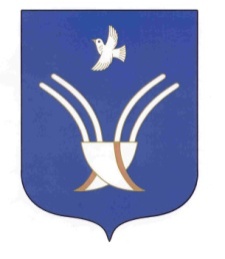 Администрациясельского поселенияЮМАШЕВСКИЙ  СЕЛЬСОВЕТмуниципального района Чекмагушевский район Республики Башкортостан№ п/пФ.И.О.ДолжностьФормализованная должность1Семенова Елена СтепановнаГлава сельского поселения Руководитель2 Ахметгареева Рида Зифировна Начальник-главный бухгалтерГлавный бухгалтер, операционист